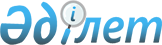 О районном бюджете на 2017 - 2019 годыРешение Тупкараганского районного маслихата Мангистауской области от 20 декабря 2016 года № 8/65. Зарегистрировано Департаментом юстиции Мангистауской области 5 января 2017 года № 3231.      Примечание РЦПИ.

      В тексте документа сохранена пунктуация и орфография оригинала.

      В соответствии c Бюджетным кодексом Республики Казахстан от 4 декабря 2008 года, Законом Республики Казахстан от 23 января 2001 года "О местном государственном управлении и самоуправлении в Республике Казахстан" и решением Мангистауского областного маслихата от 8 декабря 2016 года № 6/65 "Об областном бюджете на 2017 - 2019 годы" (зарегистрировано в Реестре государственной регистрации нормативных правовых актов за № 3228), Тупкараганский районный маслихат РЕШИЛ:

      1. Утвердить районный бюджет на 2017 - 2019 годы согласно приложению, в том числе на 2017 год в следующих объемах:

      1) доходы – 6 108 864,2 тысяч тенге, в том числе:

      налоговые поступления – 5 091 351,7 тысяч тенге;

      неналоговые поступления – 17 358,6 тысяч тенге;

      поступления от продажи основного капитала – 71 063,0 тысяч тенге;

      поступления трансфертов – 929 090,9 тысяч тенге;

      2) затраты - 6 201 969,2 тысяч тенге;

      3) чистое бюджетное кредитование – 1 474 713,9 тысяч тенге, в том числе:

      бюджетные кредиты – 1 484 074,0 тысяч тенге;

      погашение бюджетных кредитов – 9 360,1 тысяч тенге; 

      4) сальдо по операциям с финансовыми активами - 0 тенге, в том числе:

      приобретение финансовых активов - 0 тенге;

      поступления от продажи финансовых активов государства - 0 тенге;

      5) дефицит (профицит) бюджета – 1 567 818,9 тысяч тенге;

      6) финансирование дефицита бюджета (использование профицита) -

      1 567 818,9 тысяч тенге, в том числе:

      поступление займов – 1 484 074,0 тысяч тенге;

      погашение займов - 7 909,8 тысяч тенге;

      используемые остатки бюджетных средств – 91 654,7 тысяч тенге.

      Сноска. Пункт 1 - в редакции решения Тупкараганского районного маслихата Мангистауской области от 30.11.2017 № 14/114(вводится в действие с 01.01.2017).

      2. Учесть, что нормативы распределения доходов в районный бюджет по налоговым поступлениям на 2017 год установлены в следующих размерах:

      1) индивидуальный подоходный налог с доходов, облагаемых у источника

      выплаты – 76,7 процентов;

      2) индивидуальный подоходный налог с доходов, не облагаемых у

      источника выплаты – 100 процентов;

      3) индивидуальный подоходный налог с доходов иностранных граждан, не облагаемых у источника выплаты – 100 процентов;

      4) социальный налог – 76,7 процентов.

      3. Утвердить резерв акимата района в сумме 10 000,0 тысяч тенге. 

      4. Учесть, что из вышестоящего бюджета были выделены следующие текущие целевые трансферты, целевые трансферты на развитие и бюджетные кредиты:

      на доплату учителям, прошедшим стажировку по языковым курсам;

      на доплату учителям за замещение на период обучения основного сотрудника;

       на реализацию Плана мероприятий по обеспечению прав и улучшению качества жизни инвалидов в Республике Казахстан на 2012-2018 годы;

      на внедрение обусловленной денежной помощи по проекту "Өрлеу";

      на обеспечение нуждающихся инвалидов обязательными гигиеническими средствами и предоставление услуг специалистами жестового языка, индивидуальными помощниками в соответствии с индивидуальной программой реабилитации инвалида;

      на проектирование, развитие, обустройство и (или) покупка инженерно-коммуникационной инфраструктуры;

      на реализацию мер социальной поддержки специалистов;

      на реконструкцию и строительство систем теплоснабжения, водоснабжения и водоотведения.

      5. В соответствии с пунктом 9 статьи 139  Трудового кодекса Республики Казахстан от 23 ноября 2015 года установить специалистам в области здравоохранения, социального обеспечения, образования, культуры, спорта и ветеринарии, являющимся гражданскими служащими и работающим в сельской местности, за счет бюджетных средств повышенные не менее чем на двадцать пять процентов должностные оклады и тарифные ставки по сравнению с окладами и ставками гражданских служащих, занимающихся этими видами деятельности в городских условиях. 

      6. Предоставить единовременную социальную помощь в размере 12 100 тенге на приобретение топлива специалистам государственных организаций здравоохранения, социального обеспечения, образования, культуры, спорта и ветеринарии, проживающим и работающим в сельских населенных пунктах, не находящихся на территории административной подчиненности городов.

      7. Утвердить перечень бюджетных программ (подпрограмм) на 2017 год, 

      не подлежащих секвестру в процессе исполнения районного бюджета, согласно приложению 4.

      8. Утвердить перечень бюджетных программ района в городе, города

      районного значения, поселка, села, сельского округа на 2017 год согласно приложению 5.

      9. Утвердить объем трансфертов органам местного самоуправления на 2017 год согласно приложению 6.

      10. Государственному учреждению "Аппарат Тупкараганского районного маслихата" (руководитель аппарата Избен А.) обеспечить государственную регистрацию настоящего решения в органах юстиции, его официальное опубликование в информационно - правовой системе "Әділет" и в средствах массовой информации.

      11. Контроль за исполнением настоящего решения возложить на постоянную комиссию Тупкараганского районного маслихата по вопросам бюджета (председатель комиссии К.Озгамбаев).

      12. Настоящее решение вводится в действие с 1 января 2017 года.



      "СОГЛАСОВАНО"

      Исполняющая обязанности 

      руководителя государственного 

      учреждения "Тупкараганский 

      районный отдел экономики 

      и финансов"

      А.Исатаева

      20 декабря 2016 года

 Районный бюджет на 2017 года      Сноска. Приложение 1 - в редакции решения Тупкараганского районного маслихата Мангистауской области от 30.11.2017 № 14/114(вводится в действие с 01.01.2017).

 Районный бюджет на 2018 год Районный бюджет на 2019 год Перечень бюджетных программ (подпрограмм), не подлежащих секвестру  в процессе исполнения районного бюджета на 2017 год Перечень бюджетных программ района в городе, города районного значения,  поселка, села, сельского округа на 2017 год Объем трансфертов органам местного самоуправления на 2017 год
					© 2012. РГП на ПХВ «Институт законодательства и правовой информации Республики Казахстан» Министерства юстиции Республики Казахстан
				
      Председатель сессии

А.Тулеумаганбетов

      Секретарь районного маслихата

А.Досанова
Приложение 1
к решению Тупкараганского
районного маслихата № 8/65
от 20 декабря 2016 годаКатегория

Класс

Подкласс

Наименование

Сумма, тысяч тенге

 1. ДОХОДЫ

6 108 864,2

1

Налоговые поступления

5 091 351,7

1

Подоходный налог

546 437,0

2

Индивидуальный подоходный налог

546 437,0

3

Социальный налог

413 796,0

1

Социальный налог

413 796,0

4

Hалоги на собственность

3 988 220,7

1

Hалоги на имущество

3 869 200,7

3

Земельный налог

58 351,0

4

Hалог на транспортные средства

60 362,0

5

Единый земельный налог

307,0

5

Внутренние налоги на товары, работы и услуги

137 693,0

2

Акцизы

2 683,0

3

Поступления за использование природных и других ресурсов

115 109,0

4

Сборы за ведение предпринимательской и профессиональной деятельности

19 781,0

5

Налог на игорный бизнес

120,0

7

Прочие налоги

88,0

1

Прочие налоги

88,0

8

Обязательные платежи, взимаемые за совершение юридически значимых действий и (или) выдачу документов уполномоченными на то государственными органами или должностными лицами

5 117,0

1

Государственная пошлина

5 117,0

2

Неналоговые поступления

17 358,6

1

Доходы от государственной собственности

9 880,6

1

Поступления части чистого дохода государственных предприятий

739,0

5

Доходы от аренды имущества, находящегося в государственной собственности

6 107,0

7

Вознаграждения по кредитам, выданным из государственного бюджета 

46,6

9

Прочие доходы от государственной собственности

2 988,0

4

Штрафы, пени, санкции, взыскания, налагаемые государственными учреждениями, финансируемыми из государственного бюджета, а также содержащимися и финансируемыми из бюджета (сметы расходов) Национального Банка Республики Казахстан 

202,0

1

Штрафы, пени, санкции, взыскания, налагаемые государственными учреждениями, финансируемыми из государственного бюджета, а также содержащимися и финансируемыми из бюджета (сметы расходов) Национального Банка Республики Казахстан, за исключением поступлений от организаций нефтяного сектора 

202,0

6

Прочие неналоговые поступления

7 276,0

1

Прочие неналоговые поступления

7 276,0

3

Поступления от продажи основного капитала

71 063,0

1

Продажа государственного имущества, закрепленного за государственными учреждениями

4 639,0

1

Продажа государственного имущества, закрепленного за государственными учреждениями

4 639,0

3

Продажа земли и нематериальных активов

66 424,0

1

Продажа земли

59 255,0

2

Продажа нематериальных активов

7 169,0

4

Поступления трансфертов 

929 090,9

2

Трансферты из вышестоящих органов государственного управления

929 090,9

2

Трансферты из областного бюджета

929 090,9

Функцио-нальная группа

Адми-нистра-тор бюджет-ных про-грамм

Программа

Наименование

Сумма, тысяч тенге

2. ЗАТРАТЫ

6 201 969,2

1

Государственные услуги общего характера

439 447,8

112

Аппарат маслихата района (города областного значения)

20 768,0

001

Услуги по обеспечению деятельности маслихата района (города областного значения)

19 945,0

003

Капитальные расходы государственного органа

823,0

122

Аппарат акима района (города областного значения)

92 771,0

001

Услуги по обеспечению деятельности акима района (города областного значения)

91 371,0

003

Капитальные расходы государственного органа

850,0

009

Капитальные расходы подведомственных государственных учреждений и организаций

550,0

123

Аппарат акима города Форт-Шевченко

19 980,0

001

Услуги по обеспечению деятельности акима города Форт-Шевченко 

19 980,0

123

Аппарат акима села Акшукур

24 128,0

001

Услуги по обеспечению деятельности акима села Акшукур

24 128,0

123

Аппарат акима cела Баутино 

24 236,0

001

Услуги по обеспечению деятельности акима села Баутино

22 600,0

032

Капитальные расходы подведомственных государственных учреждений и организаций

1 636,0

123

Аппарат акима села Кызылозен 

13 213,8

001

Услуги по обеспечению деятельности акима села Кызылозен

13 213,8

123

Аппарат акима села Таушык

17 660,0

001

Услуги по обеспечению деятельности акима села Таушык

16 660,0

032

Капитальные расходы подведомственных государственных учреждений и организаций

1 000,0

123

Аппарат акима сельского округа Сайын Шапагатова

25 552,0

001

Услуги по обеспечению деятельности акима сельского округа Сайын Шапагатова

19 092,0

022

Капитальные расходы государственного органа

6 460,0

459

Отдел экономики и финансов района (города областного значения)

15,0

003

Проведение оценки имущества в целях налогообложения

0,0

010

Приватизация, управление коммунальным имуществом, постприватизационная деятельность и регулирование споров, связанных с этим

15,0

458

Отдел жилищно-коммунального хозяйства, пассажирского транспорта и автомобильных дорог района (города областного значения)

114 601,0

001

Услуги по реализации государственной политики на местном уровне в области жилищно-коммунального хозяйства, пассажирского транспорта и автомобильных дорог 

67 109,0

067

Капитальные расходы подведомственных государственных учреждений и организаций

47 492,0

459

Отдел экономики и финансов района (города областного значения)

32 589,0

001

Услуги по реализации государственной политики в области формирования и развития экономической политики, государственного планирования, исполнения бюджета и управления коммунальной собственностью района (города областного значения)

31 119,0

015

Капитальные расходы государственного органа

1 470,0

486

Отдел земельных отношений, архитектуры и градостроительства района (города областного значения)

18 823,0

001

Услуги по реализации государственной политики в области регулирования земельных отношений, архитектуры и градостроительства на местном уровне

18 823,0

494

Отдел предпринимательства и промышленности района (города областного значения)

14 235,0

001

Услуги по реализации государственной политики на местном уровне в области развития предпринимательства и промышленности

14 235,0

801

Отдел занятости, социальных программ и регистрации актов гражданского состояния района (города областного значения)

20 876,0

001

Услуги по реализации государственной политики на местном уровне в сфере занятости, социальных программ и регистрации актов гражданского состояния

20 876,0

2

Оборона

11 556,0

122

Аппарат акима района (города областного значения)

11 556,0

005

Мероприятия в рамках исполнения всеобщей воинской обязанности

11 556,0

4

Образование

3 303 513,2

123

Аппарат акима города Форт-Шевченко

41 254,0

041

Реализация государственного образовательного заказа в дошкольных организациях образования

41 254,0

123

Аппарат акима села Кызылозен 

22 341,0

041

Реализация государственного образовательного заказа в дошкольных организациях образования

22 341,0

123

Аппарат акима села Акшукур

202 334,0

004

Обеспечение деятельности организаций дошкольного воспитания и обучения

52 212,0

041

Реализация государственного образовательного заказа в дошкольных организациях образования

150 122,0

123

Аппарат акима сельского округа Сайын Шапагатова

73 781,0

041

Реализация государственного образовательного заказа в дошкольных организациях образования

73 781,0

123

Аппарат акима села Баутино 

98 408,0

004

Обеспечение деятельности организаций дошкольного воспитания и обучения

50 430,0

041

Реализация государственного образовательного заказа в дошкольных организациях образования

47 978,0

123

Аппарат акима села Таушык

50 813,0

004

Обеспечение деятельности организаций дошкольного воспитания и обучения

48 213,0

041

Реализация государственного образовательного заказа в дошкольных организациях образования

2 600,0

464

Отдел образования района (города областного значения)

169 296,0

009

Обеспечение деятельности организаций дошкольного воспитания и обучения

106 945,0

040

Реализация государственного образовательного заказа в дошкольных организациях образования

62 351,0

123

Аппарат акима села Баутино 

55 600,0

005

Организация бесплатного подвоза учащихся до школы и обратно в сельской местности

55 600,0

123

Аппарат акима сельского округа Сайын Шапагатова

28 918,0

005

Организация бесплатного подвоза учащихся до школы и обратно в сельской местности

28 918,0

123

Аппарат акима села Акшукур

35 466,2

005

Организация бесплатного подвоза учащихся до школы и обратно в сельской местности

35 466,2

464

Отдел образования района (города областного значения)

2 259 961,0

003

Общеобразовательное обучение

2 078 461,0

006

Дополнительное образование для детей

181 500,0

802

Отдел культуры, физической культуры и спорта района (города областного значения)

94 175,0

017

Дополнительное образование для детей и юношества по спорту

94 175,0

464

Отдел образования района (города областного значения)

170 966,0

001

Услуги по реализации государственной политики на местном уровне в области образования 

25 154,0

005

Приобретение и доставка учебников, учебно-методических комплексов для государственных учреждений образования района (города областного значения)

79 701,0

007

Проведение школьных олимпиад, внешкольных мероприятий и конкурсов районного (городского) масштаба

5 340,0

012

Капитальные расходы государственного органа

1 573,0

015

Ежемесячные выплаты денежных средств опекунам (попечителям) на содержание ребенка-сироты (детей-сирот) и ребенка (детей), оставшегося без попечения родителей

4 353,0

067

Капитальные расходы подведомственных государственных учреждений и организаций

54 845,0

467

Отдел строительства района (города областного значения)

200,0

037

Строительство и реконструкция объектов дошкольного воспитания и обучения

200,0

6

Социальная помощь и социальное обеспечение

235 510,9

464

Отдел образования района (города областного значения)

4 943,0

030

Содержание ребенка (детей), переданного патронатным воспитателям

4 943,0

801

Отдел занятости, социальных программ и регистрации актов гражданского состояния района (города областного значения)

9 214,0

010

Государственная адресная социальная помощь

594,0

016

Государственные пособия на детей до 18 лет

2 067,0

025

Внедрение обусловленной денежной помощи по проекту "Өрлеу"

6 553,0

123

Аппарат акима города Форт-Шевченко

1 519,0

003

Оказание социальной помощи нуждающимся гражданам на дому

1 519,0

123

Аппарат акима села Акшукур

2 769,0

003

Оказание социальной помощи нуждающимся гражданам на дому

2 769,0

123

Аппарат акима сельского округа Сайын Шапагатова

830,0

003

Оказание социальной помощи нуждающимся гражданам на дому

830,0

123

Аппарат акима села Баутино 

3 460,0

003

Оказание социальной помощи нуждающимся гражданам на дому

3 460,0

123

Аппарат акима села Кызылозен 

950,0

003

Оказание социальной помощи нуждающимся гражданам на дому

950,0

123

Аппарат акима села Таушык

1 556,0

003

Оказание социальной помощи нуждающимся гражданам на дому

1 556,0

801

Отдел занятости, социальных программ и регистрации актов гражданского состояния района (города областного значения)

193 161,0

004

Программа занятости

42 255,0

006

Оказание социальной помощи на приобретение топлива специалистам здравоохранения, образования, социального обеспечения, культуры, спорта и ветеринарии в сельской местности в соответствии с законодательством Республики Казахстан

1 779,0

007

Оказание жилищной помощи

0,0

009

Материальное обеспечение детей-инвалидов, воспитывающихся и обучающихся на дому

1 362,0

011

Социальная помощь отдельным категориям нуждающихся граждан по решениям местных представительных органов

130 166,0

014

Оказание социальной помощи нуждающимся гражданам на дому

1 343,0

023

Обеспечение деятельности центров занятости населения

16 256,0

458

Отдел жилищно-коммунального хозяйства, пассажирского транспорта и автомобильных дорог района (города областного значения)

569,0

050

Реализация Плана мерорприятий по обеспечению прав и улучшению качества жизни инвалидов в Республике Казахстан на 2012-2018 годы

569,0

801

Отдел занятости, социальных программ и регистрации актов гражданского состояния района (города областного значения)

16 539,9

018

Оплата услуг по зачислению, выплате и доставке пособий и других социальных выплат

1 000,0

050

Реализация Плана мерорприятий по обеспечению прав и улучшению качества жизни инвалидов в Республике Казахстан на 2012-2018 годы

15 539,9

7

Жилищно-коммунальное хозяйство

1 661 494,0

458

Отдел жилищно-коммунального хозяйства, пассажирского транспорта и автомобильных дорог района (города областного значения)

0,0

033

Проектирование, развитие и (или) обустройство инженерно-коммуникационной инфраструктуры

0,0

467

Отдел строительства района (города областного значения)

1 208 074,0

004

Проектирование, развитие и (или) обустройство инженерно-коммуникационной инфраструктуры

1 097 775,0

058

Развитие системы водоснабжения и водоотведения в сельских населенных пунктах

110 299,0

123

Аппарат акима села Акшукур

45 984,0

008

Освещение улиц в населенных пунктах

45 984,0

123

Аппарат акима сельского округа Сайын Шапагатова

70 927,0

008

Освещение улиц в населенных пунктах

70 927,0

458

Отдел жилищно-коммунального хозяйства, пассажирского транспорта и автомобильных дорог района (города областного значения)

336 509,0

015

Освещение улиц в населенных пунктах

105 748,0

016

Обеспечение санитарии населенных пунктов

229 761,0

018

Благоустройство и озеленение населенных пунктов

1 000,0

8

Культура, спорт, туризм и информационное пространство

211 699,0

123

Аппарат акима села Акшукур

19 290,0

006

Поддержка культурно-досуговой работы на местном уровне

19 290,0

123

Аппарат акима села Кызылозен 

13 500,0

006

Поддержка культурно-досуговой работы на местном уровне

13 500,0

123

Аппарат акима села Таушык

12 500,0

006

Поддержка культурно-досуговой работы на местном уровне

12 500,0

467

Отдел строительства района (города областного значения)

6 428,0

011

Развитие объектов культуры

6 428,0

802

Отдел культуры, физической культуры и спорта района (города областного значения)

63 190,0

005

Поддержка культурно-досуговой работы

49 041,0

006

Развитие массового спорта и национальных видов спорта

4 498,0

007

Проведение спортивных соревнований на районном (города областного значения) уровне

5 182,0

008

Подготовка и участие членов сборных команд района (города областного значения) по различным видам спорта на областных спортивных соревнованиях

4 469,0

470

Отдел внутренней политики и развития языков района (города областного значения)

3 893,0

005

Услуги по проведению государственной информационной политики 

3 893,0

802

Отдел культуры, физической культуры и спорта района (города областного значения)

32 551,0

004

Функционирование районных (городских) библиотек

32 551,0

467

Отдел строительства района (города областного значения)

3 372,0

023

Развитие объектов туризма

3 372,0

470

Отдел внутренней политики и развития языков района (города областного значения)

40 098,0

001

Услуги по реализации государственной политики на местном уровне в области информации, укрепления государственности и формирования социального оптимизма граждан, развития языков

20 748,0

004

Реализация мероприятий в сфере молодежной политики

19 350,0

802

Отдел культуры, физической культуры и спорта района (города областного значения)

16 877,0

001

Услуги по реализации государственной политики на местном уровне в области культуры, физической культуры и спорта 

16 527,0

003

Капитальные расходы государственного органа

350,0

10

Сельское, водное, лесное, рыбное хозяйство, особо охраняемые природные территории, охрана окружающей среды и животного мира, земельные отношения

69 124,0

459

Отдел экономики и финансов района (города областного значения)

13 240,0

099

Реализация мер по оказанию социальной поддержки специалистов

13 240,0

474

Отдел сельского хозяйства и ветеринарии района (города областного значения)

55 884,0

001

Услуги по реализации государственной политики на местном уровне в сфере сельского хозяйства и ветеринарии 

52 674,0

007

Организация отлова и уничтожения бродячих собак и кошек

3 210,0

11

Промышленность, архитектурная, градостроительная и строительная деятельность

23 656,0

467

Отдел строительства района (города областного значения)

23 656,0

001

Услуги по реализации государственной политики на местном уровне в области строительства

23 656,0

12

Транспорт и коммуникация

225 284,0

458

Отдел жилищно-коммунального хозяйства, пассажирского транспорта и автомобильных дорог района (города областного значения)

225 284,0

022

Развитие транспортной инфраструктуры

14 461,0

023

Обеспечение функционирования автомобильных дорог

34 291,0

045

Капитальный и средний ремонт автомобильных дорог районного значения и улиц населенных пунктов

176 532,0

13

Прочие

0,0

459

Отдел экономики и финансов района (города областного значения)

0,0

012

Резерв местного исполнительного органа района (города областного значения) 

0,0

14

Обслуживание долга

46,6

459

Отдел экономики и финансов района (города областного значения)

46,6

021

Обслуживание долга местных исполнительных органов по выплате вознаграждений и иных платежей по займам из областного бюджета

46,6

15

Трансферты

20 637,7

459

Отдел экономики и финансов района (города областного значения)

20 637,7

006

Возврат неиспользованных (недоиспользованных) целевых трансфертов

9 638,7

024

Целевые текущие трансферты из нижестоящего бюджета на компенсацию потерь вышестоящего бюджета в связи с изменением законодательства

8 499,0

051

Трансферты органам местного самоуправления

2 500,0

3. ЧИСТОЕ БЮДЖЕТНОЕ КРЕДИТОВАНИЕ

1 474 713,9

Бюджетные кредиты

1 484 074,0

7

Жилищно-коммунальное хозяйство

1 450 039,0

458

Отдел жилищно-коммунального хозяйства, пассажирского транспорта и автомобильных дорог района (города областного значения)

1 450 039,0

053

Кредитование на реконструкцию и строительство систем тепло- водоснабжения и водоотведения

1 450 039,0

10

Сельское, водное, лесное, рыбное хозяйство, особо охраняемые природные территории, охрана окружающей среды и животного мира, земельные отношения

34 035,0

459

Отдел экономики и финансов района (города областного значения)

34 035,0

018

Бюджетные кредиты для реализации мер социальной поддержки специалистов

34 035,0

5

Погашение бюджетных кредитов

9 360,1

01

Погашение бюджетных кредитов

9 360,1

1

Погашение бюджетных кредитов, выданных из государственного бюджета

9 360,1

4. САЛЬДО ПО ОПЕРАЦИЯМ С ФИНАНСОВЫМИ АКТИВАМИ

0,0

Приобретение финансовых активов

0,0

Поступления от продажи финансовых активов государства

0,0

5. ДЕФИЦИТ (ПРОФИЦИТ) БЮДЖЕТА

-1 567 818,9

6. ФИНАНСИРОВАНИЕ ДЕФИЦИТА (ИСПОЛЬЗОВАНИЕ ПРОФИЦИТА) БЮДЖЕТА

1 567 818,9

7

Поступления займов

1 484 074,0

01

Внутренние государственные займы

1 484 074,0

2

Договоры займа

1 484 074,0

16

Погашение займов

7 909,8

459

Отдел экономики и финансов района (города областного значения)

7 909,8

005

Погашение долга местного исполнительного органа перед вышестоящим бюджетом

7 909,8

8

Используемые остатки бюджетных средств

91 654,7

01

Остатки бюджетных средств

91 654,7

1

Cвободные остатки бюджетных средств

91 654,7

Приложение 2
к решению Тупкараганского
районного маслихата № 8/65
от 20 декабря 2016 годаКатегория

Класс

Подкласс

Наименование

Сумма, тысяч тенге

 1. ДОХОДЫ

6 219 659,0

1

Налоговые поступления

5 694 402,0

1

Подоходный налог

723 742,0

2

Индивидуальный подоходный налог

723 742,0

3

Социальный налог

676 123,0

1

Социальный налог

676 123,0

4

Hалоги на собственность

4 104 141,0

1

Hалоги на имущество

3 992 233,0

3

Земельный налог

64 575,0

4

Hалог на транспортные средства

46 908,0

5

Единый земельный налог

425,0

5

Внутренние налоги на товары, работы и услуги

183 436,0

2

Акцизы

3 406,0

3

Поступления за использование природных и других ресурсов

157 407,0

4

Сборы за ведение предпринимательской и профессиональной деятельности

22 451,0

5

Налог на игорный бизнес

172,0

7

Прочие налоги

94,0

1

Прочие налоги

94,0

8

Обязательные платежи, взимаемые за совершение юридически значимых действий и (или) выдачу документов уполномоченными на то государственными органами или должностными лицами

6 866,0

1

Государственная пошлина

6 866,0

2

Неналоговые поступления

8 877,0

1

Доходы от государственной собственности

7 142,0

1

Поступления части чистого дохода государственных предприятий

18,0

5

Доходы от аренды имущества, находящегося в государственной собственности

7 124,0

4

Штрафы, пени, санкции, взыскания, налагаемые государственными учреждениями, финансируемыми из государственного бюджета, а также содержащимися и финансируемыми из бюджета (сметы расходов) Национального Банка Республики Казахстан 

50,0

14

Прочие штрафы, пени, санкции, взыскания, налагаемые государственными учреждениями, финансируемыми из местного бюджета

50,0

6

Прочие неналоговые поступления

1 685,0

9

Прочие неналоговые поступления

1 685,0

3

Поступления от продажи основного капитала

79 667,0

1

Продажа государственного имущества, закрепленного за государственными учреждениями

56,0

2

Поступления от продажи имущества, закрепленного за государственными учреждениями, финансируемыми из местного бюджета

56,0

3

Продажа земли и нематериальных активов

79 611,0

1

Поступление от продажи земельных участков 

75 953,0

2

Плата за продажу прав аренды земельных участков

3 658,0

4

Поступления трансфертов 

436 713,0

2

Трансферты из вышестоящих органов государственного управления

436 713,0

2

Трансферты из областного бюджета

436 713,0

Функ-циональная группа

Админис-тратор бюджет-

ных 

программ

Прог-рамма

Наименование

Сумма, тысяч тенге

2. ЗАТРАТЫ

6 219 659,0

1

Государственные услуги общего характера

341 208,0

112

Аппарат маслихата района (города областного значения)

21 280,0

001

Услуги по обеспечению деятельности маслихата района (города областного значения)

21 280,0

122

Аппарат акима района (города областного значения)

95 877,0

001

Услуги по обеспечению деятельности акима района (города областного значения)

95 877,0

123

Аппарат акима города Форт-Шевченко

18 447,0

001

Услуги по обеспечению деятельности акима города Форт-Шевченко 

18 447,0

123

Аппарат акима села Акшукур

16 434,0

001

Услуги по обеспечению деятельности акима села Акшукур

16 434,0

123

Аппарат акима cела Баутино 

19 281,0

001

Услуги по обеспечению деятельности акима села Баутино

19 281,0

123

Аппарат акима села Кызылозен 

14 323,0

001

Услуги по обеспечению деятельности акима села Кызылозен

14 323,0

123

Аппарат акима села Таушык

14 311,0

001

Услуги по обеспечению деятельности акима села Таушык

14 311,0

123

Аппарат акима сельского округа Сайын Шапагатова

20 870,0

001

Услуги по обеспечению деятельности акима сельского округа Сайын Шапагатова

20 870,0

459

Отдел экономики и финансов района (города областного значения)

535,0

003

Проведение оценки имущества в целях налогообложения

535,0

458

Отдел жилищно-коммунального хозяйства, пассажирского транспорта и автомобильных дорог района (города областного значения)

26 557,0

001

Услуги по реализации государственной политики на местном уровне в области жилищно-коммунального хозяйства, пассажирского транспорта и автомобильных дорог 

26 557,0

459

Отдел экономики и финансов района (города областного значения)

33 047,0

001

Услуги по реализации государственной политики в области формирования и развития экономической политики, государственного планирования, исполнения бюджета и управления коммунальной собственностью района (города областного значения)

33 047,0

486

Отдел земельных отношений, архитектуры и градостроительства района (города областного значения)

22 543,0

001

Услуги по реализации государственной политики в области регулирования земельных отношений, архитектуры и градостроительства на местном уровне

22 543,0

494

Отдел предпринимательства и промышленности района (города областного значения)

15 069,0

001

Услуги по реализации государственной политики на местном уровне в области развития предпринимательства и промышленности

15 069,0

801

Отдел занятости, социальных программ и регистрации актов гражданского состояния района (города областного значения)

22 634,0

001

Услуги по реализации государственной политики на местном уровне в сфере занятости, социальных программ и регистрации актов гражданского состояния

22 634,0

2

Оборона

12 007,0

122

Аппарат акима района (города областного значения)

12 007,0

005

Мероприятия в рамках исполнения всеобщей воинской обязанности

12 007,0

4

Образование

3 270 352,0

123

Аппарат акима города Форт-Шевченко

32 000,0

041

Реализация государственного образовательного заказа в дошкольных организациях образования

32 000,0

123

Аппарат акима села Кызылозен 

23 068,0

041

Реализация государственного образовательного заказа в дошкольных организациях образования

23 068,0

123

Аппарат акима села Акшукур

212 692,0

004

Обеспечение деятельности организаций дошкольного воспитания и обучения

59 101,0

041

Реализация государственного образовательного заказа в дошкольных организациях образования

153 591,0

123

Аппарат акима сельского округа Сайын Шапагатова

72 820,0

041

Реализация государственного образовательного заказа в дошкольных организациях образования

72 820,0

123

Аппарат акима села Баутино 

91 992,0

004

Обеспечение деятельности организаций дошкольного воспитания и обучения

59 492,0

041

Реализация государственного образовательного заказа в дошкольных организациях образования

32 500,0

123

Аппарат акима села Таушык

52 825,0

004

Обеспечение деятельности организаций дошкольного воспитания и обучения

52 825,0

464

Отдел образования района (города областного значения)

198 171,0

009

Обеспечение деятельности организаций дошкольного воспитания и обучения

112 348,0

040

Реализация государственного образовательного заказа в дошкольных организациях образования

85 823,0

123

Аппарат акима села Баутино 

42 000,0

005

Организация бесплатного подвоза учащихся до школы и обратно в сельской местности

42 000,0

123

Аппарат акима сельского округа Сайын Шапагатова

46 800,0

005

Организация бесплатного подвоза учащихся до школы и обратно в сельской местности

46 800,0

123

Аппарат акима села Акшукур

44 950,0

005

Организация бесплатного подвоза учащихся до школы и обратно в сельской местности

44 950,0

464

Отдел образования района (города областного значения)

2 243 362,0

003

Общеобразовательное обучение

2 053 132,0

006

Дополнительное образование для детей

190 230,0

802

Отдел культуры, физической культуры и спорта района (города областного значения)

86 634,0

017

Дополнительное образование для детей и юношества по спорту

86 634,0

464

Отдел образования района (города областного значения)

123 038,0

001

Услуги по реализации государственной политики на местном уровне в области образования 

22 759,0

005

Приобретение и доставка учебников, учебно-методических комплексов для государственных учреждений образования района (города областного значения)

90 195,0

007

Проведение школьных олимпиад, внешкольных мероприятий и конкурсов районного (городского) масштаба

5 714,0

015

Ежемесячные выплаты денежных средств опекунам (попечителям) на содержание ребенка-сироты (детей-сирот), и ребенка (детей), оставшегося без попечения родителей

4 370,0

6

Социальная помощь и социальное обеспечение

190 379,0

464

Отдел образования района (города областного значения)

6 404,0

030

Содержание ребенка (детей), переданного патронатным воспитателям

6 404,0

801

Отдел занятости, социальных программ и регистрации актов гражданского состояния района (города областного значения)

6 694,0

010

Государственная адресная социальная помощь

2 022,0

016

Государственные пособия на детей до 18 лет

3 083,0

025

Внедрение обусловленной денежной помощи по проекту "Өрлеу"

1 589,0

123

Аппарат акима города Форт-Шевченко

1 050,0

003

Оказание социальной помощи нуждающимся гражданам на дому

1 050,0

123

Аппарат акима села Акшукур

1 350,0

003

Оказание социальной помощи нуждающимся гражданам на дому

1 350,0

123

Аппарат акима сельского округа Сайын Шапагатова

1 000,0

003

Оказание социальной помощи нуждающимся гражданам на дому

1 000,0

123

Аппарат акима села Баутино 

7 000,0

003

Оказание социальной помощи нуждающимся гражданам на дому

7 000,0

123

Аппарат акима села Кызылозен 

800,0

003

Оказание социальной помощи нуждающимся гражданам на дому

800,0

123

Аппарат акима села Таушык

1 296,0

003

Оказание социальной помощи нуждающимся гражданам на дому

1 296,0

801

Отдел занятости, социальных программ и регистрации актов гражданского состояния района (города областного значения)

163 715,0

004

Программа занятости

21 053,0

006

Оказание социальной помощи на приобретение топлива специалистам здравоохранения, образования, социального обеспечения, культуры, спорта и ветеринарии в сельской местности в соответствии с законодательством Республики Казахстан

7 768,0

007

Оказание жилищной помощи

161,0

009

Материальное обеспечение детей-инвалидов, воспитывающихся и обучающихся на дому

1 457,0

011

Социальная помощь отдельным категориям нуждающихся граждан по решениям местных представительных органов

105 727,0

014

Оказание социальной помощи нуждающимся гражданам на дому

1 838,0

017

Обеспечение нуждающихся инвалидов обязательными гигиеническими средствами и предоставление услуг специалистами жестового языка, индивидуальными помощниками в соответствии с индивидуальной программой реабилитации инвалида

12 218,0

023

Обеспечение деятельности центров занятости населения

13 493,0

801

Отдел занятости, социальных программ и регистрации актов гражданского состояния района (города областного значения)

1 070,0

018

Оплата услуг по зачислению, выплате и доставке пособий и других социальных выплат

1 070,0

7

Жилищно-коммунальное хозяйство

532 036,0

467

Отдел строительства района (города областного значения)

58 190,0

004

Проектирование, развитие и (или) обустройство инженерно-коммуникационной инфраструктуры

38 266,0

058

Развитие системы водоснабжения и водоотведения в сельских населенных пунктах

19 924,0

123

Аппарат акима города Форт-Шевченко

3 210,0

011

Благоустройство и озеленение населенных пунктов

3 210,0

123

Аппарат акима села Акшукур

56 150,0

008

Освещение улиц населенных пунктов

51 655,0

011

Благоустройство и озеленение населенных пунктов

4 495,0

123

Аппарат акима села Баутино 

6 063,0

011

Благоустройство и озеленение населенных пунктов

6 063,0

123

Аппарат акима села Кызылозен 

1 805,0

011

Благоустройство и озеленение населенных пунктов

1 805,0

123

Аппарат акима сельского округа Сайын Шапагатова

69 537,0

008

Освещение улиц населенных пунктов

67 737,0

011

Благоустройство и озеленение населенных пунктов

1 800,0

123

Аппарат акима села Таушык

2 825,0

011

Благоустройство и озеленение населенных пунктов

2 825,0

458

Отдел жилищно-коммунального хозяйства, пассажирского транспорта и автомобильных дорог района (города областного значения)

334 256,0

015

Освещение улиц в населенных пунктах

113 150,0

016

Обеспечение санитарии населенных пунктов

215 106,0

018

Благоустройство и озеленение населенных пунктов

6 000,0

8

Культура, спорт, туризм и информационное пространство

203 763,0

123

Аппарат акима села Акшукур

17 611,0

006

Поддержка культурно-досуговой работы на местном уровне

17 611,0

123

Аппарат акима села Кызылозен 

16 249,0

006

Поддержка культурно-досуговой работы на местном уровне

16 249,0

123

Аппарат акима села Таушык

14 560,0

006

Поддержка культурно-досуговой работы на местном уровне

14 560,0

802

Отдел культуры, физической культуры и спорта района (города областного значения)

63 282,0

005

Поддержка культурно-досуговой работы

48 143,0

006

Развитие национального и массового видов спорта

4 813,0

007

Проведение спортивных соревнований на районном (города областного значения) уровне

5 545,0

008

Подготовка и участие членов сборных команд района (города областного значения) по различным видам спорта на областных спортивных соревнованиях

4 781,0

470

Отдел внутренней политики и развития языков района (города областного значения)

4 165,0

005

Услуги по проведению государственной информационной политики 

4 165,0

802

Отдел культуры, физической культуры и спорта района (города областного значения)

35 077,0

004

Функционирование районных (городских) библиотек

35 077,0

470

Отдел внутренней политики и развития языков района (города областного значения)

34 573,0

001

Услуги по реализации государственной политики на местном уровне в области информации, укрепления государственности и формирования социального оптимизма граждан

22 023,0

004

Реализация мероприятий в сфере молодежной политики

12 550,0

802

Отдел культуры, физической культуры и спорта района (города областного значения)

18 246,0

001

Услуги по реализации государственной политики на местном уровне в области культуры, физической культуры и спорта 

18 246,0

10

Сельское, водное, лесное, рыбное хозяйство, особо охраняемые природные территории, охрана окружающей среды и животного мира, земельные отношения

66 856,0

459

Отдел экономики и финансов района (города областного значения)

14 889,0

099

Реализация мер по оказанию социальной поддержки специалистов

14 889,0

474

Отдел сельского хозяйства и ветеринарии района (города областного значения)

51 967,0

001

Услуги по реализации государственной политики на местном уровне в сфере сельского хозяйства и ветеринарии 

48 532,0

007

Организация отлова и уничтожение бродячих собак и кошек

3 435,0

11

Промышленность, архитектурная, градостроительная и строительная деятельность

15 277,0

467

Отдел строительства района (города областного значения)

15 277,0

001

Услуги по реализации государственной политики на местном уровне в области строительства

15 277,0

12

Транспорт и коммуникации

1 575 781,0

458

Отдел жилищно-коммунального хозяйства, пассажирского транспорта и автомобильных дорог района (города областного значения)

1 575 781,0

022

Развитие транспортной инфраструктуры

1 530 088,0

023

Обеспечение функционирования автомобильных дорог

45 693,0

13

Прочие

12 000,0

459

Отдел экономики и финансов района (города областного значения)

12 000,0

012

Резерв местного исполнительного органа района (города областного значения) 

12 000,0

14

Обслуживание долга

0,0

459

Отдел экономики и финансов района (города областного значения)

0,0

021

Обслуживание долга местных исполнительных органов по выплате вознаграждений и иных платежей по займам из областного бюджета

0,0

15

Трансферты

0,0

459

Отдел экономики и финансов района (города областного значения)

0,0

006

Возврат неиспользованных (недоиспользованных) целевых трансфертов

0,0

007

Бюджетные изъятия

0,0

051

Трансферты органам местного самоуправления

0,0

3. ЧИСТОЕ БЮДЖЕТНОЕ КРЕДИТОВАНИЕ

0,0

Бюджетные кредиты

0,0

10

Сельское, водное, лесное, рыбное хозяйство, особо охраняемые природные территории, охрана окружающей среды и животного мира, земельные отношения

0,0

459

Отдел экономики и финансов района (города областного значения)

0,0

018

Бюджетные кредиты для реализации мер социальной поддержки специалистов

0,0

5

Погашение бюджетных кредитов

0,0

01

Погашение бюджетных кредитов

0,0

1

Погашение бюджетных кредитов, выданных из государственного бюджета

0,0

4. САЛЬДО ПО ОПЕРАЦИЯМ С ФИНАНСОВЫМИ АКТИВАМИ

0,0

Приобретение финансовых активов

0,0

Поступления от продажи финансовых активов государства

0,0

5. ДЕФИЦИТ (ПРОФИЦИТ) БЮДЖЕТА

0,0

6. ФИНАНСИРОВАНИЕ ДЕФИЦИТА (ИСПОЛЬЗОВАНИЕ ПРОФИЦИТА) БЮДЖЕТА

0,0

7

Поступления займов

0,0

01

Внутренние государственные займы

0,0

2

Договоры займа

0,0

16

Погашение займов

0,0

459

Отдел экономики и финансов района (города областного значения)

0,0

005

Погашение долга местного исполнительного органа перед вышестоящим бюджетом

0,0

8

Используемые остатки бюджетных средств

0,0

01

Остатки бюджетных средств

0,0

1

Cвободные остатки бюджетных средств

0,0

Приложение 3
к решению Тупкараганского
районного маслихата 8/65
от 20 декабря 2016 годаКатегория

Класс

Подкласс

Наименование

Сумма, тысяч тенге

 1. ДОХОДЫ

7 600 565,0

1

Налоговые поступления

6 044 254,0

1

Подоходный налог

775 352,0

2

Индивидуальный подоходный налог

775 352,0

3

Социальный налог

716 695,0

1

Социальный налог

716 695,0

4

Hалоги на собственность

4 350 389,0

1

Hалоги на имущество

4 231 767,0

3

Земельный налог

68 450,0

4

Hалог на транспортные средства

49 722,0

5

Единый земельный налог

450,0

5

Внутренние налоги на товары, работы и услуги

194 440,0

2

Акцизы

3 610,0

3

Поступления за использование природных и других ресурсов

166 851,0

4

Сборы за ведение предпринимательской и профессиональной деятельности

23 797,0

5

Налог на игорный бизнес

182,0

7

Прочие налоги

100,0

1

Прочие налоги

100,0

8

Обязательные платежи, взимаемые за совершение юридически значимых действий и (или) выдачу документов уполномоченными на то государственными органами или должностными лицами

7 278,0

1

Государственная пошлина

7 278,0

2

Неналоговые поступления

9 409,0

1

Доходы от государственной собственности

7 570,0

1

Поступления части чистого дохода государственных предприятий

19,0

5

Доходы от аренды имущества, находящегося в государственной собственности

7 551,0

4

Штрафы, пени, санкции, взыскания, налагаемые государственными учреждениями, финансируемыми из государственного бюджета, а также содержащимися и финансируемыми из бюджета (сметы расходов) Национального Банка Республики Казахстан 

53,0

14

Прочие штрафы, пени, санкции, взыскания, налагаемые государственными учреждениями, финансируемыми из местного бюджета

53,0

6

Прочие неналоговые поступления

1 786,0

9

Прочие неналоговые поступления

1 786,0

3

Поступления от продажи основного капитала

84 446,0

1

Продажа государственного имущества, закрепленного за государственными учреждениями

59,0

2

Поступления от продажи имущества, закрепленного за государственными учреждениями, финансируемыми из местного бюджета

59,0

3

Продажа земли и нематериальных активов

84 387,0

1

Поступление от продажи земельных участков 

80 510,0

2

Плата за продажу прав аренды земельных участков

3 877,0

4

Поступления трансфертов 

1 462 456,0

2

Трансферты из вышестоящих органов государственного управления

1 462 456,0

2

Трансферты из областного бюджета

1 462 456,0

Функцио-нальная группа

Админис-тратор бюджет-

ных программ

Прог- рамма

Наименование

Сумма, тысяч тенге

2. ЗАТРАТЫ

7 600 565,0

1

Государственные услуги общего характера

358 217,0

112

Аппарат маслихата района (города областного значения)

22 423,0

001

Услуги по обеспечению деятельности маслихата района (города областного значения)

22 423,0

122

Аппарат акима района (города областного значения)

101 489,0

001

Услуги по обеспечению деятельности акима района (города областного значения)

101 489,0

123

Аппарат акима города Форт-Шевченко

19 955,0

001

Услуги по обеспечению деятельности акима города Форт-Шевченко 

19 955,0

123

Аппарат акима села Акшукур

17 000,0

001

Услуги по обеспечению деятельности акима села Акшукур

17 000,0

123

Аппарат акима cела Баутино 

19 281,0

001

Услуги по обеспечению деятельности акима села Баутино

19 281,0

123

Аппарат акима села Кызылозен 

15 623,0

001

Услуги по обеспечению деятельности акима села Кызылозен

15 623,0

123

Аппарат акима села Таушык

15 408,0

001

Услуги по обеспечению деятельности акима села Таушык

15 408,0

123

Аппарат акима сельского округа Сайын Шапагатова

21 200,0

001

Услуги по обеспечению деятельности акима сельского округа Сайын Шапагатова

21 200,0

459

Отдел экономики и финансов района (города областного значения)

573,0

003

Проведение оценки имущества в целях налогообложения

573,0

458

Отдел жилищно-коммунального хозяйства, пассажирского транспорта и автомобильных дорог района (города областного значения)

27 987,0

001

Услуги по реализации государственной политики на местном уровне в области жилищно-коммунального хозяйства, пассажирского транспорта и автомобильных дорог 

27 987,0

459

Отдел экономики и финансов района (города областного значения)

34 820,0

001

Услуги по реализации государственной политики в области формирования и развития экономической политики, государственного планирования, исполнения бюджета и управления коммунальной собственностью района (города областного значения)

34 820,0

486

Отдел земельных отношений, архитектуры и градостроительства района (города областного значения)

23 683,0

001

Услуги по реализации государственной политики в области регулирования земельных отношений, архитектуры и градостроительства на местном уровне

23 683,0

494

Отдел предпринимательства и промышленности района (города областного значения)

15 838,0

001

Услуги по реализации государственной политики на местном уровне в области развития предпринимательства и промышленности

15 838,0

801

Отдел занятости, социальных программ и регистрации актов гражданского состояния района (города областного значения)

22 937,0

001

Услуги по реализации государственной политики на местном уровне в сфере занятости, социальных программ и регистрации актов гражданского состояния

22 937,0

2

Оборона

12 615,0

122

Аппарат акима района (города областного значения)

12 615,0

005

Мероприятия в рамках исполнения всеобщей воинской обязанности

12 615,0

4

Образование

3 690 488,0

123

Аппарат акима города Форт-Шевченко

36 000,0

041

Реализация государственного образовательного заказа в дошкольных организациях образования

36 000,0

123

Аппарат акима села Кызылозен 

35 600,0

041

Реализация государственного образовательного заказа в дошкольных организациях образования

35 600,0

123

Аппарат акима села Акшукур

228 013,0

004

Обеспечение деятельности организаций дошкольного воспитания и обучения

58 963,0

041

Реализация государственного образовательного заказа в дошкольных организациях образования

169 050,0

123

Аппарат акима сельского округа Сайын Шапагатова

38 600,0

041

Реализация государственного образовательного заказа в дошкольных организациях образования

38 600,0

123

Аппарат акима села Баутино 

107 920,0

004

Обеспечение деятельности организаций дошкольного воспитания и обучения

63 772,0

041

Реализация государственного образовательного заказа в дошкольных организациях образования

44 148,0

123

Аппарат акима села Таушык

53 825,0

004

Обеспечение деятельности организаций дошкольного воспитания и обучения

53 825,0

464

Отдел образования района (города областного значения)

210 184,0

009

Обеспечение деятельности организаций дошкольного воспитания и обучения

115 718,0

040

Реализация государственного образовательного заказа в дошкольных организациях образования

94 466,0

123

Аппарат акима села Баутино 

49 513,0

005

Организация бесплатного подвоза учащихся до школы и обратно в сельской местности

49 513,0

123

Аппарат акима сельского округа Сайын Шапагатова

46 800,0

005

Организация бесплатного подвоза учащихся до школы и обратно в сельской местности

46 800,0

123

Аппарат акима села Акшукур

46 800,0

005

Организация бесплатного подвоза учащихся до школы и обратно в сельской местности

46 800,0

464

Отдел образования района (города областного значения)

2 324 372,0

003

Общеобразовательное обучение

2 128 435,0

006

Дополнительное образование для детей

195 937,0

802

Отдел культуры, физической культуры и спорта района (города областного значения)

89 315,0

017

Дополнительное образование для детей и юношества по спорту

89 315,0

464

Отдел образования района (города областного значения)

131 246,0

001

Услуги по реализации государственной политики на местном уровне в области образования 

23 948,0

005

Приобретение и доставка учебников, учебно-методических комплексов для государственных учреждений образования района (города областного значения)

96 508,0

007

Проведение школьных олимпиад, внешкольных мероприятий и конкурсов районного (городского) масштаба

6 114,0

015

Ежемесячные выплаты денежных средств опекунам (попечителям) на содержание ребенка-сироты (детей-сирот), и ребенка (детей), оставшегося без попечения родителей

4 676,0

467

Отдел строительства района (города областного значения)

292 300,0

037

Строительство и реконструкция объектов дошкольного воспитания и обучения

292 300,0

6

Социальная помощь и социальное обеспечение

204 386,0

464

Отдел образования района (города областного значения)

6 852,0

030

Содержание ребенка (детей), переданного патронатным воспитателям

6 852,0

801

Отдел занятости, социальных программ и регистрации актов гражданского состояния района (города областного значения)

7 151,0

010

Государственная адресная социальная помощь

2 163,0

016

Государственные пособия на детей до 18 лет

3 298,0

025

Внедрение обусловленной денежной помощи по проекту "Өрлеу"

1 690,0

123

Аппарат акима города Форт-Шевченко

1 090,0

003

Оказание социальной помощи нуждающимся гражданам на дому

1 090,0

123

Аппарат акима села Акшукур

1 350,0

003

Оказание социальной помощи нуждающимся гражданам на дому

1 350,0

123

Аппарат акима сельского округа Сайын Шапагатова

1 035,0

003

Оказание социальной помощи нуждающимся гражданам на дому

1 035,0

123

Аппарат акима села Баутино 

8 296,0

003

Оказание социальной помощи нуждающимся гражданам на дому

8 296,0

123

Аппарат акима села Кызылозен 

849,0

003

Оказание социальной помощи нуждающимся гражданам на дому

849,0

801

Отдел занятости, социальных программ и регистрации актов гражданского состояния района (города областного значения)

176 618,0

004

Программа занятости

22 527,0

006

Оказание социальной помощи на приобретение топлива специалистам здравоохранения, образования, социального обеспечения, культуры, спорта и ветеринарии в сельской местности в соответствии с законодательством Республики Казахстан

8 312,0

007

Оказание жилищной помощи

172,0

009

Материальное обеспечение детей-инвалидов, воспитывающихся и обучающихся на дому

1 559,0

011

Социальная помощь отдельным категориям нуждающихся граждан по решениям местных представительных органов

113 128,0

014

Оказание социальной помощи нуждающимся гражданам на дому

1 878,0

017

Обеспечение нуждающихся инвалидов обязательными гигиеническими средствами и предоставление услуг специалистами жестового языка, индивидуальными помощниками в соответствии с индивидуальной программой реабилитации инвалида

15 077,0

023

Обеспечение деятельности центров занятости населения

13 965,0

801

Отдел занятости, социальных программ и регистрации актов гражданского состояния района (города областного значения)

1 145,0

018

Оплата услуг по зачислению, выплате и доставке пособий и других социальных выплат

1 145,0

7

Жилищно-коммунальное хозяйство

1 912 111,0

467

Отдел строительства района (города областного значения)

1 404 514,0

004

Проектирование, развитие и (или) обустройство инженерно-коммуникационной инфраструктуры

656 441,0

058

Развитие системы водоснабжения и водоотведения в сельских населенных пунктах

748 073,0

123

Аппарат акима города Форт-Шевченко

3 210,0

011

Благоустройство и озеленение населенных пунктов

3 210,0

123

Аппарат акима села Акшукур

60 329,0

008

Освещение улиц населенных пунктов

55 834,0

011

Благоустройство и озеленение населенных пунктов

4 495,0

123

Аппарат акима села Баутино 

6 463,0

011

Благоустройство и озеленение населенных пунктов

6 463,0

123

Аппарат акима села Кызылозен 

2 005,0

011

Благоустройство и озеленение населенных пунктов

2 005,0

123

Аппарат акима сельского округа Сайын Шапагатова

74 079,0

008

Освещение улиц населенных пунктов

71 916,0

011

Благоустройство и озеленение населенных пунктов

2 163,0

123

Аппарат акима села Таушык

3 276,0

011

Благоустройство и озеленение населенных пунктов

3 276,0

458

Отдел жилищно-коммунального хозяйства, пассажирского транспорта и автомобильных дорог района (города областного значения)

358 235,0

015

Освещение улиц в населенных пунктах

121 071,0

016

Обеспечение санитарии населенных пунктов

230 164,0

018

Благоустройство и озеленение населенных пунктов

7 000,0

8

Культура, спорт, туризм и информационное пространство

210 618,0

123

Аппарат акима села Акшукур

17 811,0

006

Поддержка культурно-досуговой работы на местном уровне

17 811,0

123

Аппарат акима села Кызылозен 

16 549,0

006

Поддержка культурно-досуговой работы на местном уровне

16 549,0

123

Аппарат акима села Таушык

14 992,0

006

Поддержка культурно-досуговой работы на местном уровне

14 992,0

802

Отдел культуры, физической культуры и спорта района (города областного значения)

65 522,0

005

Поддержка культурно-досуговой работы

49 323,0

006

Развитие национального и массового видов спорта

5 150,0

007

Проведение спортивных соревнований на районном (города областного значения) уровне

5 933,0

008

Подготовка и участие членов сборных команд района (города областного значения) по различным видам спорта на областных спортивных соревнованиях

5 116,0

470

Отдел внутренней политики и развития языков района (города областного значения)

4 457,0

005

Услуги по проведению государственной информационной политики 

4 457,0

802

Отдел культуры, физической культуры и спорта района (города областного значения)

35 737,0

004

Функционирование районных (городских) библиотек

35 737,0

470

Отдел внутренней политики и развития языков района (города областного значения)

36 201,0

001

Услуги по реализации государственной политики на местном уровне в области информации, укрепления государственности и формирования социального оптимизма граждан

23 291,0

004

Реализация мероприятий в сфере молодежной политики

12 910,0

802

Отдел культуры, физической культуры и спорта района (города областного значения)

19 349,0

001

Услуги по реализации государственной политики на местном уровне в области культуры, физической культуры и спорта 

19 349,0

10

Сельское, водное, лесное, рыбное хозяйство, особо охраняемые природные территории, охрана окружающей среды и животного мира, земельные отношения

71 328,0

459

Отдел экономики и финансов района (города областного значения)

16 653,0

099

Реализация мер по оказанию социальной поддержки специалистов

16 653,0

474

Отдел сельского хозяйства и ветеринарии района (города областного значения)

54 675,0

001

Услуги по реализации государственной политики на местном уровне в сфере сельского хозяйства и ветеринарии 

51 000,0

007

Организация отлова и уничтожение бродячих собак и кошек

3 675,0

11

Промышленность, архитектурная, градостроительная и строительная деятельность

16 041,0

467

Отдел строительства района (города областного значения)

16 041,0

001

Услуги по реализации государственной политики на местном уровне в области строительства

16 041,0

12

Транспорт и коммуникации

1 110 761,0

458

Отдел жилищно-коммунального хозяйства, пассажирского транспорта и автомобильных дорог района (города областного значения)

1 110 761,0

022

Развитие транспортной инфраструктуры

1 062 297,0

023

Обеспечение функционирования автомобильных дорог

48 464,0

13

Прочие

14 000,0

459

Отдел экономики и финансов района (города областного значения)

14 000,0

012

Резерв местного исполнительного органа района (города областного значения) 

14 000,0

14

Обслуживание долга

0,0

459

Отдел экономики и финансов района (города областного значения)

0,0

021

Обслуживание долга местных исполнительных органов по выплате вознаграждений и иных платежей по займам из областного бюджета

0,0

15

Трансферты

0,0

459

Отдел экономики и финансов района (города областного значения)

0,0

006

Возврат неиспользованных (недоиспользованных) целевых трансфертов

0,0

007

Бюджетные изъятия

0,0

051

Трансферты органам местного самоуправления

0,0

3. ЧИСТОЕ БЮДЖЕТНОЕ КРЕДИТОВАНИЕ

0,0

Бюджетные кредиты

0,0

10

Сельское, водное, лесное, рыбное хозяйство, особо охраняемые природные территории, охрана окружающей среды и животного мира, земельные отношения

0,0

459

Отдел экономики и финансов района (города областного значения)

0,0

018

Бюджетные кредиты для реализации мер социальной поддержки специалистов

0,0

5

Погашение бюджетных кредитов

0,0

01

Погашение бюджетных кредитов

0,0

1

Погашение бюджетных кредитов, выданных из государственного бюджета

0,0

4. САЛЬДО ПО ОПЕРАЦИЯМ С ФИНАНСОВЫМИ АКТИВАМИ

0,0

Приобретение финансовых активов

0,0

Поступления от продажи финансовых активов государства

0,0

5. ДЕФИЦИТ (ПРОФИЦИТ) БЮДЖЕТА

0,0

6. ФИНАНСИРОВАНИЕ ДЕФИЦИТА (ИСПОЛЬЗОВАНИЕ ПРОФИЦИТА) БЮДЖЕТА

0,0

7

Поступления займов

0,0

01

Внутренние государственные займы

0,0

2

Договоры займа

0,0

16

Погашение займов

0,0

459

Отдел экономики и финансов района (города областного значения)

0,0

005

Погашение долга местного исполнительного органа перед вышестоящим бюджетом

0,0

8

Используемые остатки бюджетных средств

0,0

01

Остатки бюджетных средств

0,0

1

Cвободные остатки бюджетных средств

0,0

Приложение 4
к решению Тупкараганского
районного маслихата № 8/65
от 20 декабря 2016 годаФункциональная группа

Администратор бюджетных программ

Программа

Наименование

Функциональная группа

Администратор бюджетных программ

Программа

Наименование

4

Образование

Функциональная группа

Администратор бюджетных программ

Программа

Наименование

464

Отдел образования района (города областного значения)

003

Общеобразовательное обучение

Приложение 5
к решению Тупкараганского
районного маслихата № 8/65
от 20 декабря 2016 годаФункциональная группа

Администратор программ

Программа

Наименование

Функциональная группа

Администратор программ

Программа

Наименование

1

Государственные услуги общего характера

Функциональная группа

Администратор программ

Программа

Наименование

123

Аппарат акима села Кызылозен

001

Услуги по обеспечению деятельности акима района в городе, города районного значения, поселка, села, сельского округа

123

Аппарат акима села Акшукур

001

Услуги по обеспечению деятельности акима района в городе, города районного значения, поселка, села, сельского округа

123

Аппарат акима села Таушык

001

Услуги по обеспечению деятельности акима района в городе, города районного значения, поселка, села, сельского округа

123

Аппарат акима села Баутино

001

Услуги по обеспечению деятельности акима района в городе, города районного значения, поселка, села, сельского округа

123

Аппарат акима сельского округа Сайын Шапагатова

001

Услуги по обеспечению деятельности акима района в городе, города районного значения, поселка, села, сельского округа

123

Аппарат акима города Форт-Шевченко

001

Услуги по обеспечению деятельности акима района в городе, города районного значения, поселка, села, сельского округа

7

Жилищно-коммунальное хозяйство

123

Аппарат акима села Акшукур

008

Освещение улиц населенных пунктов

123

Аппарат акима сельского округа Сайын Шапагатова

008

Освещение улиц населенных пунктов

123

Аппарат акима города Форт-Шевченко

009

Обеспечение санитарии населенных пунктов

8

Культура, спорт, туризм и информационное пространство

123

Аппарат акима села Кызылозен 

006

Поддержка культурно-досуговой работы на местном уровне

123

Аппарат акима села Акшукур

006

Поддержка культурно-досуговой работы на местном уровне

123

Аппарат акима села Таушык

006

Поддержка культурно-досуговой работы на местном уровне

Приложение 6
к решению Тупкараганского 
районного маслихата № 8/65
от 20 декабря 2016 годаПорядковый номер

Наименование

Сумма, тысяч тенге

Порядковый номер

Наименование

Сумма, тысяч тенге

1.

Аппарат акима села Кызылозен

300,0

Порядковый номер

Наименование

Сумма, тысяч тенге

2.

Аппарат акима села Акшукур

500,0

3.

Аппарат акима села Таушык

400,0

4.

Аппарат акима села Баутино

500,0

5.

Аппарат акима сельского округа Сайын Шапагатова

400,0

6.

Аппарат акима города Форт-Шевченко

400,0

